CONFIDENTIAL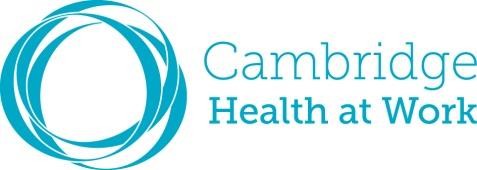 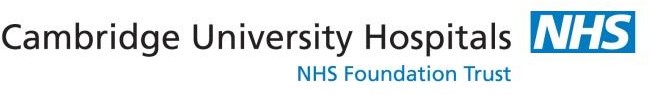 Physiotherapy Self-Referral FormOccupational Health Physiotherapy is available for CUH employees off work or struggling at work with a musculoskeletal problem.To assist the physiotherapist with your assessment, please complete this pre- assessment questionnaire and forward it to Cambridge Health at Work, Box 172, Cambridge University Hospitals Hills Road Cambridge CB2 0QQ or email to: ohschelpline@addenbrookes.nhs.uk. The questionnaire will be added to your confidential occupational health record.Employee detailsName:	..................................................................................	Title: ......................... Date of Birth:................................................Home Address:	............................................................................................................Email Address: ............................................................................................................. Contact number: ...........................................  Work telephone number: ...........................GP Surgery:………………………………………………………………………......................................Job detailsJob   Title:    ......................................................................................................................Department:       ..................................................................................................................Reason for self-referralWhy are you making this self-referral?Where do you feel that the problem is?How is the problem affecting you?How long have you had the current problem for?Date of issue: November 2015 – amended July 2016What outcomes are you hoping to achieve?Are you signed off work with this problem? If yes how long have you been off work?Have you had these symptoms before? If yes please provide details including any physiotherapy or other treatment receivedHave you consulted your GP about your current symptoms? If yes please give details and where relevant include diagnosis given and treatment receivedPlease list any medication that you take please include the dose and frequencyAppointment arrangementsWhere applicable please indicate where the Cambridge Health at Work appointment details should be sent:homeworkAppointment date already confirmedSignature: ................................................................  Date:	....................................Note: Ordinarily, self-referrals will not result in written reports to anyone. If you are seeking written recommendations from Cambridge Health at Work to your manager, please ask your manager to complete a written referral.Date of issue:  November 2015	2